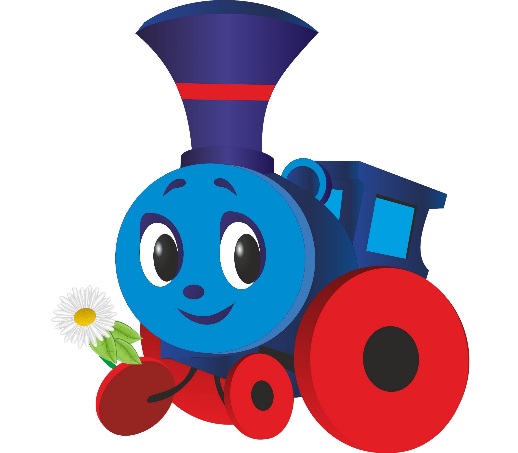 ЗВУК ПЗвук [П] – согласный звук. При   произношении звука во рту образуется преграда.Звук [П] – глухой согласный, произносится без голоса, голосовые связки не работают (горлышко не дрожит).Звук [П] – твёрдый, есть мягкая пара [П`]. УПРАЖНЕНИЯ1. Какой звук, твердый или мягкий, слышится в слове? (выделять звук голосом)Песня                             подарок                       лампаПисатель                       певец                           полосаПлач                               компот                        пень2.Дополни предложения словами, которые начинаются со звука [П] или [П`].На огороде выросли красные… (помидоры).Мальчик отправил… ( письмо).Полина сняла… (пальто).3. Поймай звук [П] (хлопни в ладоши):А 	Л 	О 	П 	К 	Т 	Б 	П 	Ы 	Н 	П